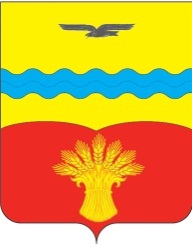 АДМИНИСТРАЦИЯ МУНИЦИПАЛЬНОГО ОБРАЗОВАНИЯ ПОДОЛЬСКИЙ СЕЛЬСОВЕТ  КрасногвардейскОГО районА оренбургской ОБЛАСТИПОСТАНОВЛЕНИЕ26.04.2017                                                                                                               № 41-пс. ПодольскО внесении изменений и дополнений по администрированию доходов местного бюджета на 2017 год и на плановый период 2018 и 2019 годов         В соответствии со статьями 20.2, 160.1 и 232.2 Бюджетного кодекса Российской Федерации, приказом Министерства финансов Российской Федерации от 21.12.2012 г. № 171н «Об утверждении Указаний о порядке применения бюджетной классификации Российской Федерации на 2017 год и на плановый период 2018 и 2019 годов»,  на основании Федерального закона № 216-ФЗ от 03.12.2012  г. «О Федеральном бюджете на 2017 год и на плановый период 2018 и 2019 годов»:Внести изменения по администрированию доходов местного бюджета на 2017 год и на плановый период 2018 и 2019 годов по администратору доходов - 113, Администрация Подольского сельсовета, с последующим утверждением на Совете депутатов муниципального образования Подольский сельсовет Красногвардейского района Оренбургской области.Установить, что настоящее постановление вступает в силу со дня его обнародования.Контроль за исполнением настоящего постановления оставляю за собой.Глава сельсовета                                                                                        К.П. ФранцРазослано: в дело, администрации района, ведущему специалисту (бухгалтеру) Кулаковой С.М., казначейству, для обнародования, прокурору районаПриложениек постановлению администрации муниципального образования Подольский сельсовет от 26.04.2017 г. № 41-пПеречень кодов доходов, администрируемых администрацией муниципального образования Подольский сельсовет на 2017 год и на плановый период 2018 и  2019 годовКод бюджетной классификации Российской ФедерацииКод бюджетной классификации Российской ФедерацииНаименование администратора доходов бюджета поселенияАдминистратора доходовдоходов бюджетапоселения Наименование администратора доходов бюджета поселения123Администрация муниципального образованияПодольский сельсовет1132 02 49999 10 9000 151Межбюджетные трансферты, передаваемые бюджетам сельских поселений на реализацию проектов развития сельских поселений, основанных на местных инициативах1132 04 05099 10 9000 180Безвозмездные поступления от негосударственных организаций в бюджеты сельских поселений на реализацию проектов развития сельских поселений, основанных на местных инициативах1132 07 05030 10 9000 180Безвозмездные поступления в бюджеты сельских поселений на реализацию проектов развития сельских поселений, основанных на местных инициативах